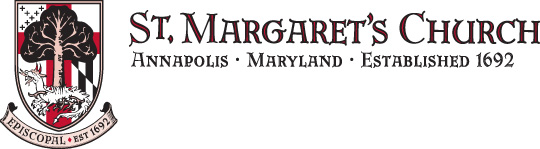 St. Margaret’s Church’s vision is to transform lives. The St. Margaret’s grants focuses on achieving this vision by helping organizations and individuals by prioritizing the following goals:□ Endow the poor and hungry with the means to feed, shelter, and clothe themselves□ Restore the ill to health and heal the broken□ Promote, preserve, and sustain environmental health □ Improve access to educational opportunities□ Implement trust, enable reconciliation and/or confront structural racism & inequalityParishioner-Led Grants are typically for smaller needs. Use this form to apply any time for personal mission trips and/or training, long-standing and new parishioner-led programs, and initiatives that will engage other parishioners in achieving any the above goals. Examples include Winter Relief, Lighthouse Dinners, refugee resettlements and other efforts. You may also apply for an Endowment Grant online by November 30th for an award in April after a thorough vetting. This application is for a Parishioner-Led Grant. The same organization may apply to receive funds under both grant programs.Parishioner: _______________________________________________Date: ____________________ Organization/Initiative: ______________________________________________________________Address: __________________________________________________________________________Parishioner’s eMail:________________________________________Phone: ___________________ Your relationship and history with the organization: _____________________________________ _____________________________________________________________________________________# of Volunteers from St. Margarets _____   Other Volunteers: ______ Need volunteers? Yes   NoAmount Requested: $______________________, When Needed By: _________________How will this grant help meet St. Margaret’s Mission goals? _______________________________ ______________________________________________________________________________________________________________________________________________________________________________________________________________________________________________________________________________________________________________________________________________________________________________________________________________________________________________________________________________________________________________________________________________________________________________________________________________________________________________________________________________________________________________________________________________________________________________________________________________________________________________________________Would you like to be included on the agenda for the next monthly Missions Commission meeting to tell us more about your organization?  Yes   No